Common Core Lesson PlanTopic:  Geography of the US and NC		Title:  Mapping the United States and North CarolinaResources (primary resource documents, artifacts, material needs, etc.)Various Maps of the United States and North CarolinaCommon Core StandardsWHST 1, 4, 5 Essential Standards8.G.18.C.1Background InformationStudents should arrive to this course with a mastery of geographic terminology, the 5 Themes of Geography, and map skills. They should also be able to identify and analyze important geographic features of North America and North Carolina based on earlier units of study.Instructional Sequence (before, during, and after instruction)Step 1 Mapping from Memory - Students will freehand draw, from memory, a United States map that labels the following: Major Bodies of Water: Atlantic Ocean, Pacific Ocean, Gulf of Mexico, Great LakesSurrounding Countries: Mexico, CanadaRegions: Southeast, Midwest, West, Northwest, SouthwestMajor Rivers: Mississippi, Missouri, Ohio, Colorado, Rio GrandeMajor Mountain Ranges: Appalachian, RockyRelevant Cities: New York, Chicago, Houston, Miami, Boston, New Orleans, San Francisco(Students are expected to do the best they can as a way of demonstrating what they already know and how much they have yet to learn.) (8.G.1.2)Step 2 Students will label a United States map that includes: Major Bodies of Water: Atlantic Ocean, Pacific Ocean, Gulf of Mexico, Great LakesSurrounding Countries: Mexico, CanadaRegions: Southeast, Midwest, West, Northwest, SouthwestMajor Rivers: Mississippi, Missouri, Ohio, Colorado, Rio GrandeMajor Mountain Ranges: Appalachian, RockyRelevant Cities: New York, Chicago, Houston, Miami, Boston, New Orleans, San Francisco(8.G.1.2)Step 3 Writing Prompt - Students will complete the following statement and explain their reasoning, “If I could visit any part of North Carolina I would go to…” and then do the same with the next statement, “The one part of North Carolina I don’t want to visit is…” Have students discuss their responses with each other and create a list of what the class knows about the state. (8.G.1.1, 8.G.1.2)Step 4 Students will label a North Carolina map that includes: Mountains: AppalachiansRivers: Neuse, Cape Fear, TarIslands: Outer Banks, RoanokeSounds: Pamlico, AlbemarleCities:  New Bern, Wilmington, Charlotte, Raleigh, Greensboro, AshevilleSurrounding States: Virginia, Tennessee, South Carolina, GeorgiaOcean: Atlantic(8.G.1.2)Step 5Brochure Assignment Students will create a travel brochure explaining the characteristics of each geographic region. This brochure must include an illustration of the regions, the major cities, major industries, major attractions in the area. (8.G.1.1)Step 6How have North Carolina's distinct, diverse geographical characteristics and features influenced the settlement of each region? Put students in groups of 4 or 5 and allow them to brainstorm how they would answer the writing prompt as an essay, using their knowledge and understanding of the information covered. Using five 5 x 8 note cards, each student would write a paragraph of the essay (introduction, 3-paragraph body, and conclusion), making sure that their paragraphs flow and connect. When students have completed their essay, they will write a title and their names on another 5 x 8 card and rubber band the completed essay together. To assure that each paragraph is in the correct order when turned in, have students write the number of each paragraph in the upper right hand corner of the card. (8.G.1.2)Step 7 Students will select a NC region and explain how location and place offer opportunities and challenges using the Photo Finish. (25 Quick Assessments) (8.G.1.1)United States Mapping from Memory ActivityDirections:Sketch the geographical features ex. rivers, mountains, etc. on the United States map. Sketch the symbol of the geographical feature and its label in the legend.Label the map with the following: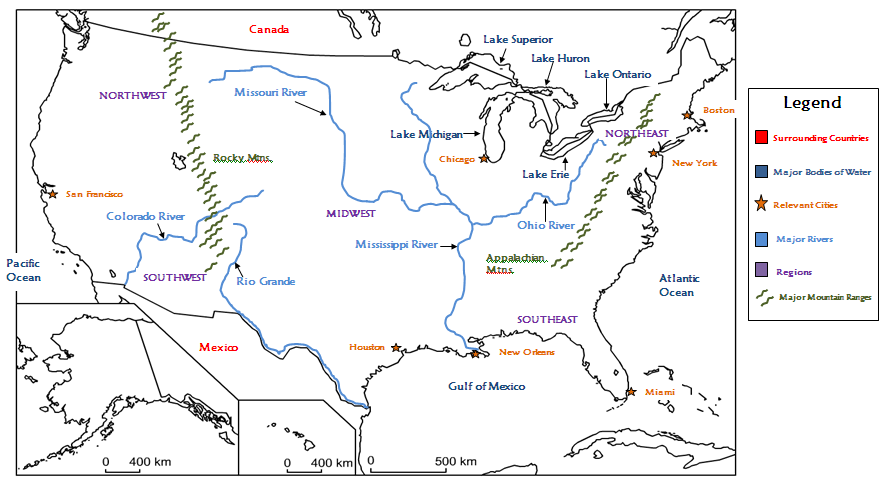 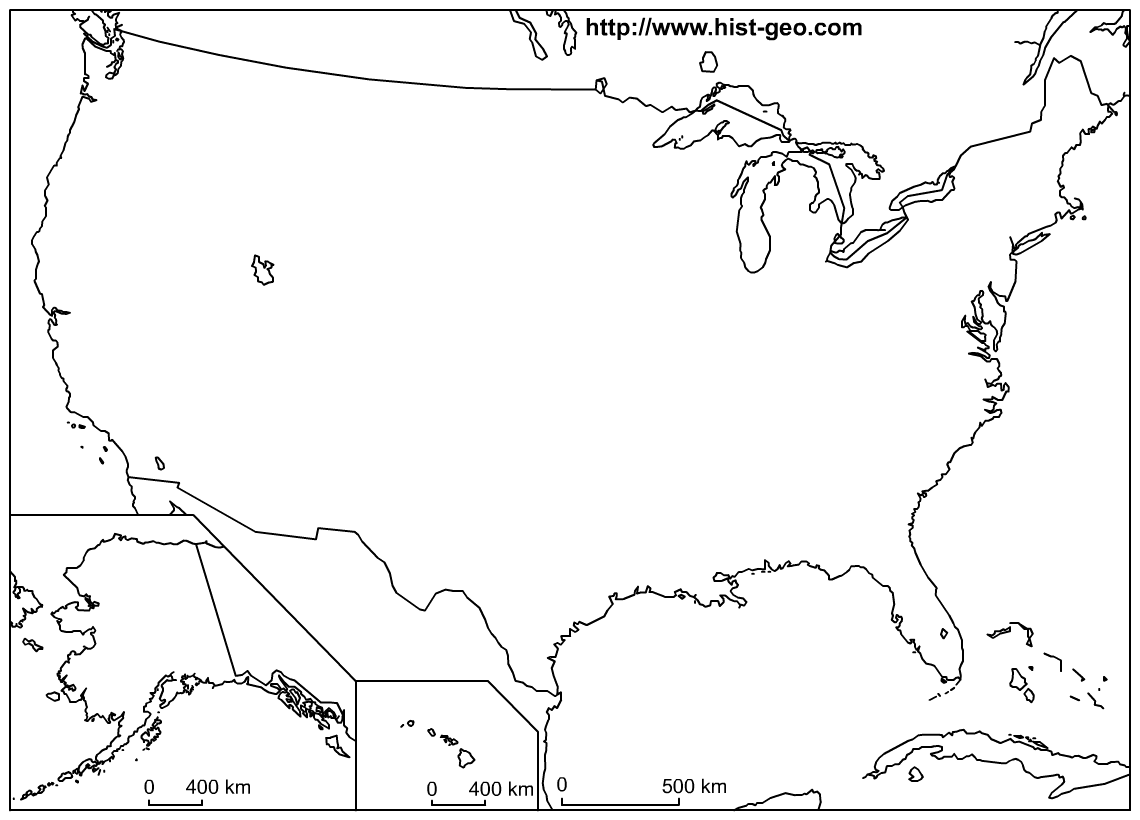 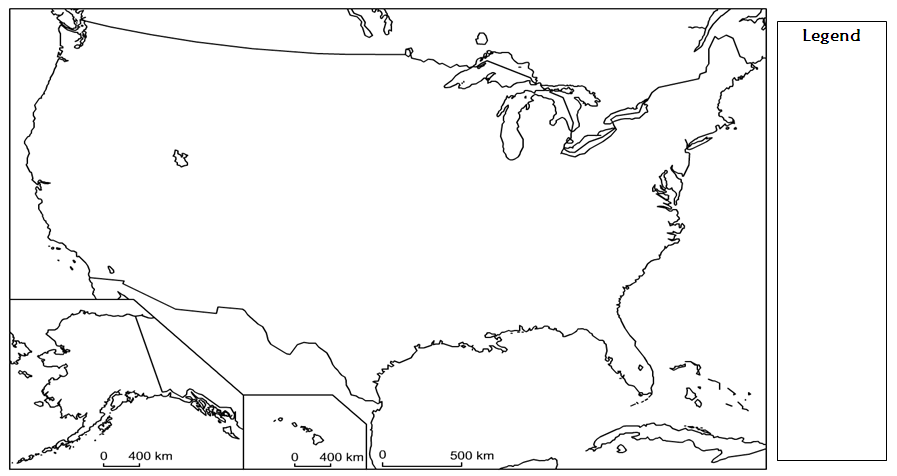 North Carolina Mapping from Memory ActivityDirections:Sketch the geographical features ex. rivers, mountains, etc. on the North Carolina map. Sketch the symbol of the geographical feature and its label in the legend.Label the map with the following: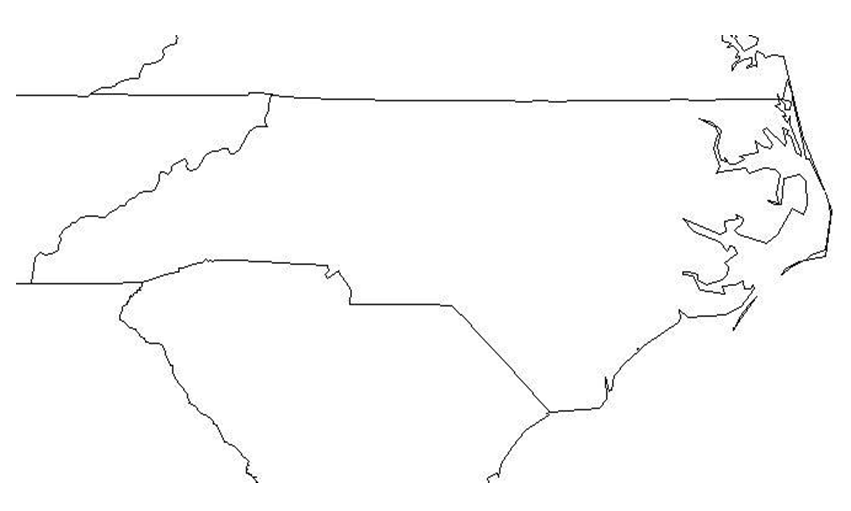 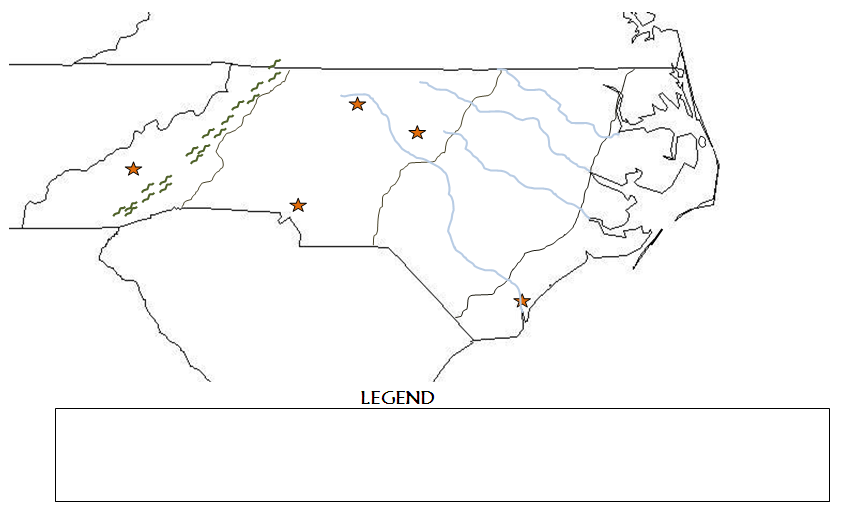 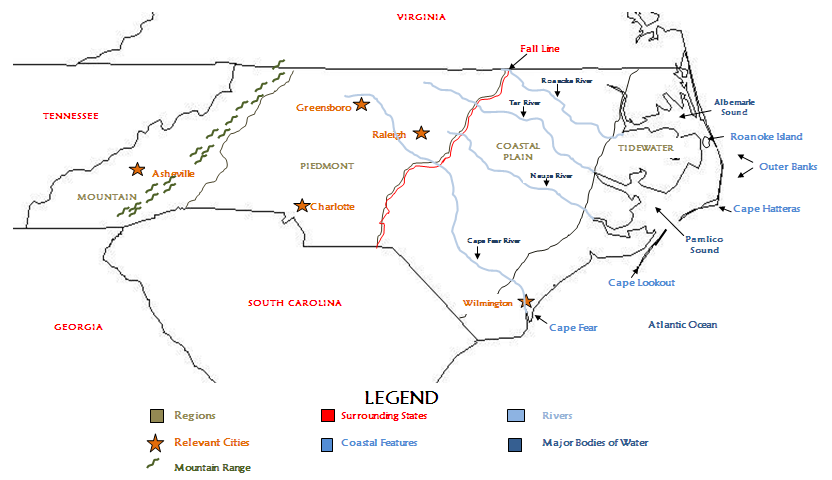 Overview: The purpose of these materials is to provide background information on the geographic features of North America and North Carolina in order to support further understanding of the role geography plays on the formation of civilization and the dynamics of culture, conflict, and change.Major Bodies of WaterPacific OceanAtlantic OceanGulf of MexicoGreat Lakes (Name each one.)Relevant CitiesNew YorkChicagoHoustonMiamiBostonNew OrleansSan FranciscoRegionsSouthwestNorthwestMidwestSoutheastNortheastMajor RiversMississippiMissouriOhioColoradoRio GrandeMajor Mountain RangesAppalachiansRockySurrounding CountriesCanadaMexicoRegionsEstimate boundaries & lightly color each region.TidewaterCoastal PlainPiedmontMountainsRelevant CitiesWilmingtonCharlotteRaleighGreensboroAshevilleMajor Bodies of WaterPamlico SoundAlbemarle SoundAtlantic OceanSurrounding StatesVirginiaGeorgiaTennesseeSouth CarolinaCoastal FeaturesOuter BanksCape FearCape LookoutCape HatterasRoanoke IslandFall LineAnother geographic feature. Draw this line in red. RiversEstimate the path of each river.Cape Fear RiverRoanoke RiverNeuse RiverTar RiverMountain RangeAppalachian Mountains